Минпросвещения России с 1 сентября 2022 года запускает в российских школах масштабный проект – цикл внеурочных занятий «Разговоры о важном».Как и во всех школах страны, в нашей школе,  учебная неделя будет начинаться с классного часа «Разговоры о важном», посвященного самым различным темам, волнующим современных ребят.  Проект направлен на развитие ценностного отношения школьников к своей Родине – России, населяющим ее людям, ее уникальной истории, богатой природе и великой культуре. Основные темы занятий связаны с важнейшими аспектами жизни человека в современной России: знанием родной истории и пониманием сложностей современного мира, техническим прогрессом и сохранением природы, ориентацией в мировой художественной культуре и повседневной культуре поведения, доброжелательным отношением к окружающим и ответственным отношением к собственным поступкам.    5 сентября прошла первая встреча с данным курсом и  посвящена она  Дню знаний.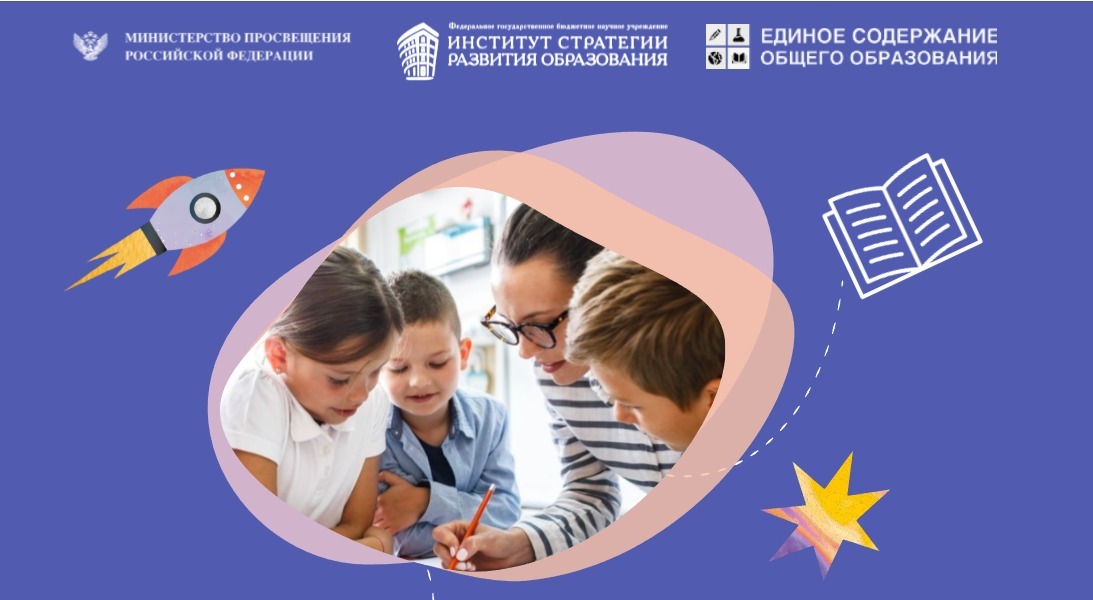 